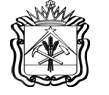 ИНСПЕКЦИЯ ГОСУДАРСТВЕННОГО СТРОИТЕЛЬНОГО НАДЗОРА КУЗБАССА                                                           ПРИКАЗот __________№  ___________                 г. КемеровоОб утверждении Порядка уведомлениягосударственным гражданским служащим Кемеровской области – Кузбасса, замещающим должностьгосударственной гражданской службы в инспекции государственного строительного надзораКузбасса, представителя нанимателя о намерении выполнять иную оплачиваемую работу и организации учета таких уведомленийВ связи с переименованием в соответствии с постановлением Губернатора Кемеровской области – Кузбасса от 24.12.2019 №91-пг                         «О переименовании отдельных исполнительных органов государственной власти Кемеровской области – Кузбасса», постановлением Правительства Кемеровской области – Кузбасса от 27.02.2020 №87 «Об инспекции государственного строительного надзора Кузбасса» и в соответствии с пунктом 3 статьи 22 Закона Кемеровской области от 01.08.2005 № 103-ОЗ                              «О государственных должностях Кемеровской области – Кузбасса                             и государственной гражданской службе Кемеровской области – Кузбасса»ПРИКАЗЫВАЮ: Утвердить прилагаемый Порядок уведомления государственным гражданским служащим Кемеровской области – Кузбасса, замещающим должность государственной гражданской службы в инспекции государственного строительного надзора Кузбасса, представителя нанимателя                           о намерении выполнять иную оплачиваемую работу и организации учета таких уведомлений.Приказ от 26.09.2017 № 58-ОС признать утратившим силу.Главному консультанту Фокиной О.А. ознакомить с настоящим приказом под подпись государственных гражданских служащих Кемеровской области – Кузбасса, замещающих должности государственной гражданской службы в инспекции государственного строительного надзора Кузбасса.Отделу методического и информационно-аналитического обеспечения (Черепкова А.В.) обеспечить размещение настоящего приказа                  на сайте «Электронный бюллетень Администрации Правительства Кузбасса» и на официальном сайте инспекции государственного строительного надзора Кузбасса. Контроль за исполнением приказа оставляю за собой.И.о.начальника  инспекции					                  О.С.Гайдайчук                                      Утвержден                              приказом инспекции         государственного строительного          надзора Кузбасса      от ____________ № ______________Порядок уведомления государственным гражданским служащим Кемеровской области – Кузбасса, замещающим должность государственной гражданской службы в инспекции государственного строительного надзора Кузбасса, представителя нанимателя о намерении выполнять иную оплачиваемую работу и организации учета таких уведомленийНастоящий Порядок распространяется на государственных гражданских служащих Кемеровской области – Кузбасса, замещающих должности государственной гражданской службы в инспекции государственного строительного надзора Кузбасса (далее - гражданский служащий), и представителем нанимателя для которых является начальник инспекции государственного строительного надзора Кузбасса (далее – представитель нанимателя), и устанавливает процедуру уведомления гражданским служащим представителя нанимателя о выполнении иной оплачиваемой работы, а также регистрации таких уведомлений.2. Гражданские служащие вправе с предварительного письменного уведомления представителя нанимателя выполнять иную оплачиваемую работу, если это не повлечет за собой конфликт интересов.3. О выполнении иной оплачиваемой работы гражданский служащий обязан предварительно уведомить представителя нанимателя по форме письменного уведомления согласно приложению № 1 к настоящему Порядку.        4. Прием и регистрация уведомлений о намерении выполнять иную оплачиваемую работу от гражданских служащих осуществляется главным консультантом инспекции (кадровым работником).5. Регистрация уведомлений о намерении выполнять иную оплачиваемую работу от гражданских служащих осуществляется в день их поступления                     в журнале регистрации уведомлений об иной оплачиваемой работе (далее – журнал) согласно приложению № 2 к настоящему Порядку.Листы журнала прошиваются и нумеруются. Запись о количестве листов заверяется подписью представителя нанимателя и оттиском печати инспекции.6. Хранение поступающих уведомлений и журнала осуществляется главным консультантом инспекции (кадровым работником). Отказ                                 в регистрации уведомления не допускается.7. Копия зарегистрированного уведомления выдается гражданскому служащему на руки либо направляется по почте с уведомлением о вручении                    не позднее 1 рабочего дня, следующего за днем его регистрации.                                  На копии уведомления, подлежащего передаче гражданскому служащему, ставится пометка «Уведомление зарегистрировано» с указанием даты, номера регистрации уведомления, а также фамилии, инициалов и должности лица, зарегистрировавшего данное уведомление.8. В течение 2 рабочих дней со дня регистрации уведомления главный консультант инспекции (кадровый работник) представляет его представителю нанимателя. 9. После рассмотрения представителем нанимателя уведомление приобщается к личному делу представившего его гражданского служащего.Приложение № 1к  Порядку уведомлениягосударственным гражданскимслужащим Кемеровской области – Кузбасса, замещающим должность государственной гражданской службы в инспекции государственного строительного надзора Кузбасса,представителя нанимателя 
о намерении выполнять иную оплачиваемую работу и организацииучета таких уведомленийНачальнику инспекции государственного строительного надзора Кузбасса________________________(Ф.И.О.)от ________________________(наименование должности и структурного подразделения)________________________(Ф.И.О.)УВЕДОМЛЕНИЕо намерении выполнять иную оплачиваемую работуВ соответствии с пунктом 3 статьи 22 Закона Кемеровской области                    от 01.08.2005 № 103-ОЗ «О государственных должностях Кемеровской области – Кузбасса и государственной гражданской службе Кемеровской области – Кузбасса» довожу до Вашего сведения, чтоЯ,__________________________________________________________________,                                         (Ф.И.О.)замещающий (ая) должность государственного  гражданского служащего__________________________________________________________,                                                                      (наименование замещаемой должности)имею ученую степень кандидата ______________ наук, ученое звание доцента (при наличии), намерен (а) с «___» ________20___ года  по «___» _______ 20___ года заниматься оплачиваемой__________________________________________                                                                                                  (педагогической, научной, творческой или иной деятельностью), выполняя работу по1   _________________________________________________                                                              (трудовому договору, гражданско-правовому договору, авторскому договору и т.п.)в__________________________________________________________________ .(полное наименование и юридический адрес организации, Ф.И.О. руководителя организации)Работа ______________________________________________будет выполняться                   (конкретная работа или трудовая функция, например: «по обучению студентов» и т.д.)в не служебное время.Выполнение указанной работы не повлечет за собой конфликта интересов.При выполнении указанной работы обязуюсь соблюдать требования, предусмотренные Федеральным законом от 25.12.2008 № 273-ФЗ                                   «О противодействии коррупции», Законом Кемеровской области от 01.08.2005 № 103-ОЗ «О государственных должностях Кемеровской области – Кузбасса                                     и государственной гражданской службе Кемеровской области – Кузбасса». «___» ________________ 20___ года                                                                                                         Ф.И.О.    подпись1 Каждый случай предполагаемых изменений вида деятельности, характера, места или условий работы, выполняемой гражданским служащим, требует отдельного уведомления.Приложение № 2к  Порядку уведомлениягосударственным гражданскимслужащим Кемеровской области – Кузбасса, замещающим должность государственной гражданской службы в инспекции государственного строительного надзора Кузбасса,представителя нанимателя 
о намерении выполнять иную оплачиваемую работу и организацииучета таких уведомленийЖУРНАЛрегистрации уведомлений об иной оплачиваемой работе  № п/пФ.И.О. гражданского служащего, подавшего уведомлениеДолжность гражданского служащего, подавшего уведомлениеДата составления / поступления уведомленияФ.И.О. должностного лица, принявшего уведомлениеПодпись должностного лица, принявшего уведомлениеПодпись сотрудника, подтверждающая получение копии уведомления1234567